Žádost: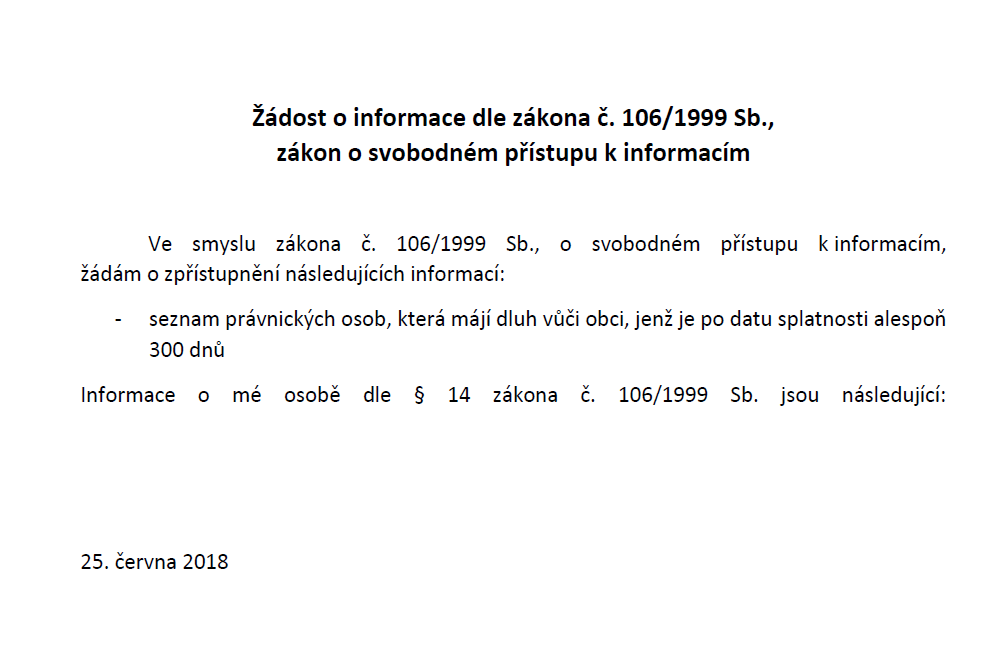 Odpověď:V Neratově dne 27.6.2018Vážení, tímto Vám sděluji na základě vaší žádosti o informace následující:V současné době neevidujeme žádnou právnickou osobu, která by měla dluh vůči obci déle než 300 dní po splatnosti.S pozdravem Obec NeratovNeratov 12533 41 Lázně Bohdaneč www.neratov-novinsko.cz